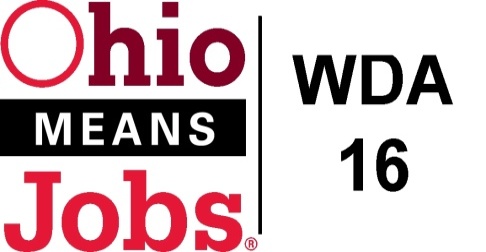 Workforce Development Board MeetingDecember 1, 2023   10:00 amGoToMeetings                                                                                            Meeting MinutesCall to Order:  Meeting called to order by Nicole Paulette, Board Chair at 10:04am.Roll Call by Rob GuentterBoard Member Attendees: Ed Mowrer, Crystal Lorimor, Jake Hershberger, Jeff Vaughn, Sherri Lewis, Mark Trew, Jamie Bagozzi, Dean Petersen, Nicole Paulette, William Moore, Darla Monteleone, John Fayak, Marc Manheim, and Karla Martin.  Quorum established. Non-Member Attendees: Mike Schlanz, Hope McAfee, Rebecca Safko, Rich Gualtiere, Dan Wilson, Jan Kizito, Rob Guentter, Patricia Brill, and Jennifer McFadden.Nicole recognized new Board members Bagozzi and Hershberger, then asked all Board members to introduce themselves.Virtual Meeting PolicyRob reviewed the state law around virtual meetings. He noted that all votes require voice votes on all agenda items.Approval of Board September 8, 2023, MinutesMotion 32-2023   Motion to approve 9/8/23 Meeting Minutes1st Trew 2nd   Mowrer  Roll Call Vote                Motion ApprovedFinancial/Participants Reports and TransfersRebecca provided the financial report based on the October 2023 statement. Rebecca added that the Area will be receiving $17,000 from the state for required rebranding ($4,000 per county and $1,000 for the Area)There are no recommended transfers in this period.               Motion 33-2023   Motion to approve financial report described above.1st Vaughn 2nd LewisRoll Call Vote                Motion ApprovedWIOA Update Rob Guentter shared a written Staff-to-the-Board report which included: TransfrVR update- Closing in on 500 VR simulations experienced!Springboard IT Training update- Left our agreement to pursue more profitable business opportunities.Memorandum of Understanding (MOU) UpdateSubgrant AgreementCounty CCMEP Plan updates WDB16 Board reauthorization with ODJFSOhio Means Jobs Re-BrandingHydrogen Hub H2HUB- This could be big for the area.Rapid Response Plan updateARC ARISE planning grant- Requesting tri-state $500k planning grant to be used for Apprenticeship Development. WDB16 has been requested to provide $1,000 to help pay for a grant writer.Oct 2023 Outreach Feedback DataOperator updates:Belmont Co:  Mike Schlanz reviewed the Belmont Co data handout and shared that total OMJ visits totaled 134 and 153 in Sept and October, respectively. They placed workers with 11 different employers this period as well.Carroll Co: Patricia Brill reported that Carroll Co OMJ has been fairly slow, but they are hosting business recruitment efforts and recruiting CCMEP youth.Harrison Co:  Hope McAfee shared that CCMEP has 45 youth.  They have been actively doing school visits, using the TransfrVR Virtual Reality Career Exploration (VR) simulations at Harrison Career Center, Harrison Central HS, and during lunch sessions at the area schools. The OH/ID system continues to create problems for area unemployment and workforce clients. Jefferson Co: Hope reported a lot of different activities happening in Jefferson Co. They currently are serving 60 adults, 197 CCMEP and 212 Fresh Start clients.  The Job Fair on 9/27/23 had 51 vendors and 137 job seekers.  They are also using Virtual Reality Career Exploration (VR) at Career Fairs, EGCC, and Buckeye Local. They are participating in the state pilot Work Experience evaluation (WET), which has a soft skills focus.They are also discussing a Let’s Educate program to help area job seekers understand job training options available in the region.  Finally, the CAC is collecting household donations to help reentry folks with their “Fresh Start.”  Mark Trew offered that Goodwill has a voucher program which could help these clients as well.Appalachian Regional Initiative for Stronger Economics (ARISE) Grant:  Authorize $1,000 toward a grant writer if Regional ARISE $500,000 planning concept paper, focusing on improving/expanding pre and apprenticeship programs is invited for submission.Motion 34-2023 to approve providing $1,000 for a grant writer if the ARISE proposal is invited to be submitted in full. 1st Lorimor 2nd Manheim  Roll Call Vote                Motion ApprovedPolicy RevisionMotion 35-2023 to approve changes to Local Policy Letter 01-2021 Youth Incentives by clarifying:  Retain Unsubsidized Employment to read “Incentive paid after 60 calendar days at the same employer and a minimum of 360 hours of work”. 1st Paulette 2nd ManheimRoll Call Vote                Motion ApprovedOn-the-Job Training Policy DiscussionRob brought up the issue that each of the 20 Ohio workforce areas can have different local policies to address local workforce issues and needs.  We are finding that surrounding areas are being more selective as to who they serve, impacting Area 16 employees and businesses. The core issue is do we give priority to residents living in area who work for companies outside of the area, or do we give priority to employers in our area who hire employees from outside the area. All agreed that residents working at businesses in our area would get top priority. Nicole asked for volunteers to serve on an ad-hoc committee to meet in January 2024 to discuss and make a recommendation to the Board in March 2024.Board Discussion about ApprenticeshipRob provided an overview of Apprenticeship in Ohio.What is Apprenticeship?On-the-job Training   min 2,000 hrs.Related Instruction   min 144 hrs.Leads to an industry recognized credential.Has a business or employer partner/sponsorIdentified as an approved occupation (over 200 currently in Ohio)Pre-apprenticeship programs provide foundational knowledge and skills for seamlesstransition to ApprenticeshipsApprenticeshipOhioState program that aligns with the US Dept of Labor, Office of ApprenticeshipMonitors and approves Ohio apprenticeship programsWDB16 is an approved ApprenticeshipOhio sponsorAvenues to Establish Apprenticeship ProgramsApprenticeship program set up for an individual business to meet their employment needsApprenticeship program set up for a cluster of businesses, who require the same skill sets, and can work cooperatively (Sector approach)Identifying and feeding persons to existing Apprenticeship Programs (established existing business union ApprenticeshipsThe Board had a healthy discussion about the many barriers and time commitments a sponsoring business must put into developing and managing an apprenticeship. The Board asked for a written report from Bradley Wells BRN, as to his experience, successes, issues, and recommendations for moving forward working with apprenticeship. Proposed 2024 Meeting Schedule Motion 36-2023 to approve the 2024 WDB16 Board meeting schedule as follows. Fri March 15, 2024, 10am GoToMeetingFri June 14, 2024, 10am GoToMeetingFri Sept 13, 2024, 10am In person Cadiz Location TBDFri Dec 6, 2024, 10am GoToMeeting    1st Hershberger 2nd LorimorRoll Call Vote                Motion ApprovedThere was no additional discussion. Motion to AdjournMotion 37-2023 to adjourn.1st   Hershberger    2nd Lewis Roll Call Vote                Motion ApprovedAdjournment-   11:48am               ____________________________________________________       ____________                Board Chair                                                                                                     DateMowrerLorimorHershbergerVaughnLewisTrewBagozziPetersenYesYesYesYesYesYesYesYesPauletteMooreMonteleoneFayakManheimMartinYesYesYesYesYesYesMowrerLorimorHershbergerVaughnLewisTrewBagozziPetersenYesYesYesYesYesYesYesYesPauletteMooreMonteleoneFayakManheimMartinYesYesYesYesYesNo ResponseMowrerLorimorHershbergerVaughnLewisTrewBagozziPetersenYesYesYesYesYesNo ResponseYesYesPauletteMooreMonteleoneFayakManheimMartinYesYesYesYesYesNo ResponseMowrerLorimorHershbergerVaughnLewisTrewBagozziPetersenYesYesYesYesYesNo ResponseYesYesPauletteMooreMonteleoneFayakManheimMartinYesAbstainedYesYesYesYesMowrerLorimorHershbergerVaughnLewisTrewBagozziPetersenNo ResponseYesYesYesYesNo ResponseYesYesPauletteMooreMonteleoneFayakManheimMartinYesYesYesYesYesYesMowrerLorimorHershbergerVaughnLewisTrewBagozziPetersenNo ResponseYesYesYesYesNo ResponseYesYesPauletteMooreMonteleoneFayakManheimMartinYesYesYesYesYesYes